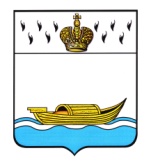           АДМИНИСТРАЦИЯ    Вышневолоцкого городского округа                                                    Постановлениеот 06.05.2020                                                                                                    № 208                                               г. Вышний ВолочекОб утверждении Положения о комиссиипо приему-передаче жилых помещений,приобретаемых для детей-сирот, лиц из числа детей сиротВ соответствии с Законом Тверской области от 7 декабря 2011 № 78-ЗО «О наделении органов местного самоуправления Тверской области государственными полномочиями Тверской области по обеспечению жилыми помещениями отдельных категорий граждан», постановлением Правительства Тверской области от 05.04.2012 № 142-пп «Об утверждении Порядка расходования субвенций, представленных из областного бюджета Тверской области бюджетам муниципальных образований Тверской области на реализацию, переданных государственных полномочий Тверской области по обеспечению жилыми помещениями отдельных категорий граждан», приказом Министерства социальной защиты населения Тверской области от 18.11.2016 № 209 администрация Вышневолоцкого городского округа постановляет:Утвердить Положение о комиссии по приему-передаче жилых помещений, приобретаемых для детей-сирот, лиц из числа детей сирот (прилагается).Признать утратившим силу:- постановление администрации Вышневолоцкого района от 05.04.2017        № 53;Контроль за исполнением настоящего постановления возложить на заместителя главы администрации Вышневолоцкого городского округа Петрова Сергея Петровича.Настоящее постановление вступает в силу со дня его принятия.Настоящее постановление подлежит официальному опубликованию в газете «Вышневолоцкая правда и размещению на официальном сайте муниципального образования Вышневолоцкий городской округ Тверской области в информационно-телекоммуникационной сети «Интернет».Глава Вышневолоцкого городского округа                                                     Н.П. РощинаПОЛОЖЕНИЕо комиссии по приему-передаче жилых помещений, приобретаемых для детей-сирот, лиц из числа детей-сиротОбщие положенияКомиссия по приему-передаче жилых помещений, приобретаемых для детей-сирот, лиц из числа детей-сирот (далее–Комиссия) создана в соответствии с Законом Тверской области от 7 декабря 2011 № 78-ЗО «О наделении органов местного самоуправления Тверской области государственными полномочиями Тверской области по обеспечению жилыми помещениями отдельных категорий граждан», постановлением Правительства Тверской области от 05.04.2012 №142-пп «Об утверждении Порядка расходования субвенций, представленных из областного бюджета Тверской области бюджетам муниципальных образований Тверской области на реализацию, переданных государственных полномочий Тверской области по обеспечению жилыми помещениями отдельных категорий граждан», приказом Министерства социальной защиты населения Тверской области от 18.11.2016 № 209, в целях  контроля за эффективным и целевым расходованием субвенций администрацией Вышневолоцкого района.Структура и состав Комиссии2.1. Комиссия образуется распоряжением администрации Вышневолоцкого городского округа.2.2. Комиссия состоит из председателя, заместителя председателя, секретаря и членов Комиссии. При этом количество членов Комиссии не может быть менее – 5 человек.2.3. Персональный состав Комиссии утверждается распоряжением администрации Вышневолоцкого городского округа.2.4. Председателем комиссии является заместитель главы администрации Вышневолоцкого городского округа.2.5. В состав Комиссии включаются представители органов местного самоуправления муниципального образования Вышневолоцкий городской округ Тверской области, представитель Министерства социальной защиты населения Тверской области, директор ГКУ «Центр социальной поддержки населения Вышневолоцкого городского округа», представитель Главного управления «Государственная жилищная инспекция» Тверской области, а также по согласованию включаются представители территориальных органов федеральных органов исполнительной власти в Тверской области. 3. Функции Комиссии3.1. На основании муниципального контракта по приобретению жилого помещения (квартира, индивидуальный жилой дом) для детей-сирот, лиц из числа детей-сирот, заключенного по результатам проведения электронного аукциона, Комиссия проводит осмотр приобретаемого жилого помещения (далее – жилое помещение) на предмет соответствия жилого помещения техническому заданию, о надлежащем санитарным и техническим состоянием жилого помещения.3.2. По результатам осмотра жилого помещения  Комиссией готовится заключение о соответствии приобретаемого жилого помещения техническому заданию, о надлежащем санитарном и техническом состоянии жилого помещения (далее - заключение Комиссии) по форме, утвержденной правовым актом Министерства социальной защиты населения Тверской области (приказ Министерства социальной защиты населения Тверской области от 18.11.2016            № 209), с приложением фотоматериалов,  которое направляется в Министерство социальной защиты населения Тверской области.3.3. В случае если Комиссией подготовлено заключение о соответствии жилого помещения техническому заданию, о надлежащем санитарном и техническом состоянии жилого помещения, Администрация Вышневолоцкого городского округа подписывает акт приема-передачи жилого помещения и направляет в Министерство социальной защиты населения Тверской области документы для перечисления субвенций администрации Вышневолоцкого городского округа.	3.4. В случае если Комиссией подготовлено заключение о несоответствии жилого помещения техническому заданию, о ненадлежащем санитарном и техническом состоянии жилого помещения Администрация Вышневолоцкого городского округа отказывается от приема жилого помещения и организует претензионную работу в соответствии с законодательством.Компетенция КомиссииПредседатель комиссии:- организует работу Комиссии; - руководит обследованием жилого помещения;- назначает дату выезда Комиссии для осмотра жилого помещения;- осуществляет контроль за реализацией принятых Комиссией решений. Секретарь комиссии:- осуществляет фотосъемку жилого помещения;- оповещает членов Комиссии о времени и месте комиссионного осмотра приобретаемого жилого помещения за 3 дня до его проведения.- подготавливает заключение о соответствии/несоответствии жилого помещения техническому заданию, о надлежащем/ненадлежащем санитарном и техническом состоянии жилого помещения.В случае отсутствия председателя Комиссии, его функции возлагаются на заместителя председателя Комиссии.В случае отсутствия секретаря Комиссии, его функции возлагаются на члена Комиссии из числа членов комиссии жилищного отдела Управления земельно-имущественных отношений и жилищной политики администрации Вышневолоцкого городского округа, включенного в состав Комиссии.  Порядок работы Комиссии5.1. Обследование Комиссией жилого помещения производится после подписания муниципального контракта.Работа Комиссии осуществляется путем личного участия ее членов в проведении осмотра, приобретаемого жилого помещения на предмет соответствия жилого помещения техническому заданию, надлежащему санитарному и техническому состоянию жилого помещения.5.3. Комиссия правомочна принимать решение, если при обследовании жилого помещения присутствуют не менее 2/3 ее членов.5.4. Решение Комиссии оформляется в виде заключения в трех экземплярах.Заключительные положения6.1. Организационно-техническое обеспечение деятельности Комиссии осуществляет Управление земельно-имущественных отношений и жилищной политики администрации Вышневолоцкого городского округа.Приложениек постановлению администрации Вышневолоцкого городского округаот 06.05.2020 № 208